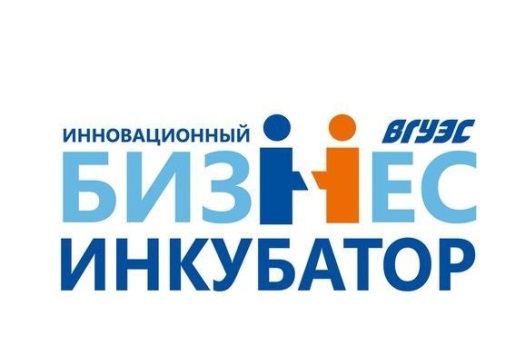 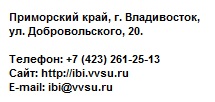 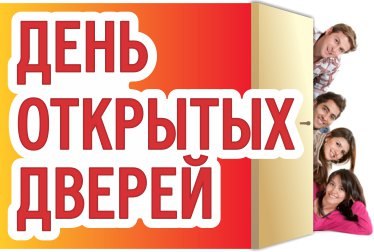 Приглашаем всех желающих 8 октября в 14:00 на День открытых дверей. Открытие «Цифровой лаборатории 3D моделирования и прототипирования» в Инновационном бизнес-инкубаторе. В последние годы технологии  3D моделирования и прототипирования - приобретают все большую популярность. Поэтому идет развитие мировой сети ФабЛабов – лабораторий, где любой желающий может на высокотехнологичном оборудовании создать почти все, что угодно.К этому процессу подключился и Инновационный бизнес-инкубатор ВГУЭС!РЕГИСТРАЦИЯ ПО ССЫЛКЕ: http://goo.gl/NVcjysФабЛаб — это кратчайший путь от эскиза до готового изделия, это кратчайший путь от мечты, до ее воплощения.У Вас появится уникальная возможность получить полезные знания и опыт, узнать больше о «Цифровой лаборатории 3D моделирования и прототипирования», а также завязать новые контакты и знакомства.Резиденты Бизнес-инкубатора «Дальневосточная тренинговая компания» проведёт мастер-класс «10 заповедей успеха. Самооценка на 5+». Тренеры расскажут, как работать на позитиве, как добиться успеха  и как найти себя.Специалисты студии аэрографии «Хороший тон»  проведут мастер-класс «Воздушная живопись» , показав основы работы с аэрографом и каждый желающий сможет попробовать себя в роли художника.Программа дня:Все вопросы можно задать специалистам Бизнес-инкубатора по телефонам:261-25-13, 252-92-66.Всю дополнительную информацию вы можете получить на нашем сайте: ibi.vvsu.ru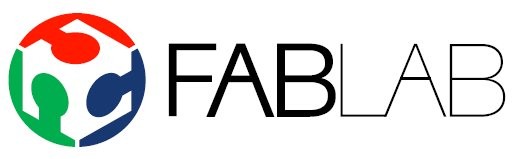 14.00-14.30Презентация Инновационного бизнес-инкубатора ВГУЭСВидеоролик с рассказом директора о Бизнес-инкубаторе, возможности прохождения практико-ориентированного обучения, презентации конкурса на право размещения инновационных и предпринимательских проектов.14.30-15.00Торжественное открытие цифровой лаборатории прототипирования и 3D моделирования «ФабЛаб» Презентация. Видеоролик о возможностях лаборатории прототипирования и 3D моделирования.15.00-15.30Мастер-класс - «Создаём 3D модель»Практическое знакомство с работой оборудования лаборатории «ФабЛаб»15.30-16.00ФуршетНеформальное общение гостей.16.00-17.00Мастер-класс - «10 заповедей успеха. Самооценка на 5+».Резиденты бизнес-инкубатора «Дальневосточная тренинговая компания» проведёт тренинг с участниками. Тренеры расскажут, как работать на позитиве, как добиться успеха  и как найти себя.17.00-17.40Мастер-класс-«Воздушная живопись».Специалисты студии аэрографии «Хороший тон»  покажут основы работы с аэрографом и каждый желающий сможет попробовать себя в роли художника.